Utorak, 28.04.2020.VJERONAUKHvaljen Isus i Marija!Dragi 1.c,evo nas opet na satu vjeronauka. Hvala svima koji su napravili svoju domaću zadaću i poslali je na vrijeme. Zaslužili su peticu u imeniku 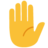 Molim one koji još nisu napravili - da naprave do kraja dana i pošalju mi na mail.Danas radimo novu lekciju: Božje sam dijeteu udžbeniku na str.82.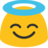 Nakon što malo pročitate i pogledate fotografije - riješite radnu bilježnicu na str.62., zadatak 1. i 2.Ako ste gotovi - možete zaigrati kviz:https://wordwall.net/hr/resource/1543211/vjeronauk/kr%c5%a1tenje-1razredJavite mi kako ste ga odigrali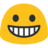 Voli vas “teta vjeronauk”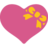 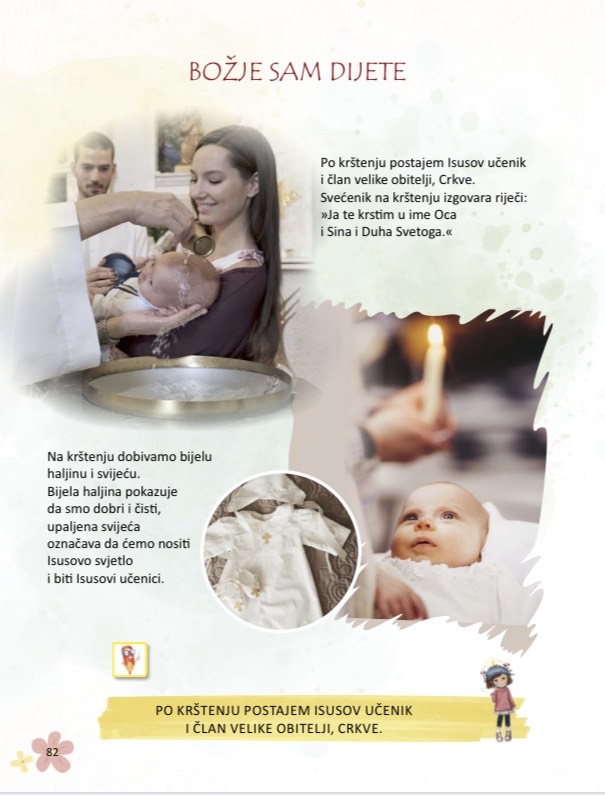 